相談件数　597　件（対前月比4.2％減、対前年同月比18.9％減）　　　（※）アダルトサイトと出会い系サイトを除くサイト、その他内容が特定できないサイト・1位の「賃貸アパート・マンション」についての相談は、29件のうち14件が退去時に関する相談で、原状回復費用についてのトラブルがめだちました。　▼詳しくはこちらから▼http://www.kanshokyo.jp/fumagazine/jirei/j202102.pdf・「お試しだけのつもりで注文したところ、定期購入になっており、事業者に電話がつながらず解約できない」等、依然として「定期購入」の相談が多く寄せられています。2位の「化粧品」28件のうち24件、5位の「健康食品」16件のうち11件が「定期購入」に関わる相談でした。・3位の「デジタルコンテンツその他」については、副業に関する相談(情報商材等)が5件、架空請求に関する相談が5件寄せられました。												・4位の「紳士・婦人洋服」については、ネット通販やネットオークションについての相談が20件のうち19件でした。					・新型コロナウイルス関連の相談は57件で、1月の全相談件数の9.5%でした。相談内容としては、「結婚式」の高額なキャンセル料など5件、「外食」の予約に関すること5件、「マスク関連」の「注文していないのに届いた」などが4件でした。　 ・1位のアダルト情報サイトは、ワンクリック請求（無料だと思ってクリックしたら高額請求の画面が表示された）に関する相談でした。・3位のふとん類は、テレビショッピング(3件)、ネット通販(1件)、訪問販売(1件)等についての相談でした。　新型コロナウイルス感染症拡大防止の観点から、「新しい生活様式」の実践事例に、通信販売が示されていますが、インターネット、テレビショッピング等を含めた通信販売では、クーリング・オフが適用されません。購入回数や商品の総額、返品特約など、利用規約を確認して申込みましょう。返品特約とは、事業者が指定する返品のルールです。「一切返品を受け付けません」などと記載されている場合もあります。注意が必要です。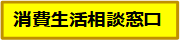 消費者ホットライン１８８番（局番なし）府内市町村の消費生活相談窓口はこちら順位相談内容相談件数１位賃貸アパート・マンション29件２位化粧品28件３位デジタルコンテンツその他（※）24件４位紳士・婦人洋服20件５位健康食品16件順位相談内容相談件数１位アダルト情報サイト10件２位化粧品8件3位ふとん類6件3位移動通信サービス6件５位工事・建築5件５位メール等による架空請求(ﾃﾞｼﾞﾀﾙｺﾝﾃﾝﾂを除く)5件